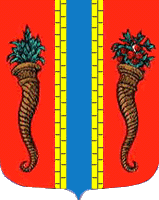 Администрация муниципального образования Новоладожское городское поселениеВолховского муниципального района Ленинградской областиПОСТАНОВЛЕНИЕ От  11  августа 2015 года                                                                                        № 472О признании граждан соответствующими условиямучастия в подпрограмме «Жилье для молодежи»государственной программы Ленинградской области«Обеспечение качественным жильем граждан натерритории Ленинградской области» на 2016 год	В соответствии с подпрограммой «Жилье для молодежи» государственной программы Ленинградской области «Обеспечение качественным жильем граждан на территории Ленинградской области», утвержденной постановлением Правительства Ленинградской области от 14 ноября 2013 года № 407, на основании предоставленных молодыми гражданами заявлений на участие в указанной программе, п о с т а н о в л я ю:      1. Признать соответствующими условиям участия в мероприятии по предоставлению социальных выплат на строительство (приобретение) жилья в рамках реализации подпрограммы «Жилье для молодежи» государственной программы Ленинградской области «Обеспечение качественным жильем граждан на территории Ленинградской области» на 2016 год с использованием средств областного бюджета и бюджета МО Новоладожское городское поселение молодых граждан и членов их семей, согласно Приложению №1.     2. Постановление вступает в силу с момента принятия.     3. Контроль исполнения настоящего постановления возложить на  начальника отдела по управлению муниципальным имуществом.Глава администрации                                                                                           О.С. БарановаСажина А.В.      30-398Приложение № 1к Постановлению администрации Новоладожского городского поселения № 472 от 11.08.2015 годаСписок молодых семей – участников подпрограммы «Жилье для молодежи» Государственной программы Ленинградской области «Обеспечение качественным жильем граждан на территории Ленинградской области» на 2016 год.            1. Туркина Екатерина Юрьевна, 15.11.1983 г.р., (заявитель): супруг – Туркин Владимир Николаевич, 21.12.1978 г.р., сын – Туркин Алексей Владимирович, 01.11.2005 г.р., дочь – Туркина Анастасия Владимировна, 27.05.2011 г.р., (состав семьи 4 человека),2. Кириллов Анатолий Валерьевич, 29.11.1994 г.р. (состав семьи 1 человек),3. Чернецова Анна Олеговна, 18.04.1984 г.р., (заявитель): супруг – Чернецов Владимир Анатольевич, 10.01.1985 г.р., сын – Якушев Никита Владиславович, 11.09.2004 г.р., сын – Чернецов Арсений Владимирович, 17.05.2010 г.р., (состав семьи 4 человека),            4. Савина Екатерина Олеговна, 13.11.1991 г.р. (заявитель): сын – Савин Артём Николаевич, 11.10.2013 г.р., (состав семьи 2 человека),            5. Локтева Нина Александровна, 04.11.1982 г.р. (заявитель): дочь – Локтева Анастасия Сергеевна, 28.11.2005 г.р., сын – Стенин Родион Романович, 30.05.2010 г.р., (состав семьи 3 человека),6. Колосова Ульяна Александровна, 29.11.1996 г.р., (состав семьи 1 человек),7. Орлов Сергей Александрович, 18.02.1986 г.р. (заявитель): супруга – Орлова Елена Владимировна, 22.05.1986 г.р., (состав семьи 2 человека),8. Гуляева Наталья Сергеевна, 09.08.1988 г.р. (заявитель): супруг – Гуляев Сергей Анатольевич, 07.07.1983 г.р., сын – Гуляев Артём Сергеевич, 25.04.2008 г.р., (состав семьи 3 человека),9. Лебедев Антон Сергеевич, 27.07.1990 г.р. (заявитель): сын – Лебедев Тимофей Антонович, 27.10.2009 г.р., (состав семьи 2 человека),            10. Фролова Татьяна Николаевна, 09.09.1981 г.р. (заявитель): дочь – Фролова Анастасия Алексеевна, 15.08.2001 г.р., (состав семьи 2 человека),            11. Выборова Валентина Николаевна, 25.12.1979 г.р. (заявитель): сын – Выборов Семён Владимирович, 10.04.2001 г.р., (состав семьи 2 человека),            12. Волошко Дмитрий Николаевич, 27.07.1980 г.р. (заявитель): сын – Волошко Богдан Дмитриевич, 16.06.2010 г.р., сын – Волошко Владислав Дмитриевич, 10.08.2011 г.р.,  (состав семьи 3 человека),            13. Кочнев Александр Александрович, 05.01.1989 г.р. (заявитель): дочь – Кочнева Ксения Александровна, 06.04.2013 г.р., (состав семьи 2 человека),            14. Крапенков Александр Александрович, 20.11.1984 г.р. (заявитель): пасынок – Скворцов Никита Алексеевич, 20.02.2005 г.р., сын – Крапенков Вадим Александрович, 13.07.2012 г.р., (состав семьи 3 человека),            15. Виноградов Андрей Валериевич, 01.10.1986 г.р. (заявитель): супруга – Виноградова Ирина Валерьевна, 06.09.1986 г.р., сын – Виноградов Игнат Андреевич, 21.09.2014 г.р., (состав семьи 3 человека),           16. Датская Елена Николаевна, 10.05.1987 г.р. (заявитель): сын – Датский Артем Ильич, 04.07.2008 г.р., сын – Датский Иван Ильич, 09.04.2012 г.р., (состав семьи 3 человека),           17. Кучерова Ольга Петровна, 03.01.1987 г.р., (заявитель): супруг – Кучеров Вячеслав Николаевич 12.03.1983 г.р., сын – Кучеров Артём Вячеславович, 04.12.2012 г.р., (состав семьи 3 человека),            18. Иванушкин Сергей Владимирович, 26.01.1986 г.р. (заявитель): супруга – Иванушкина Елена Сергеевна, 18.10.1986 г.р., (состав семьи 2 человека),           19. Иванов Денис Борисович, 14.05.1987 г.р., (заявитель): сын – Иванов Максим Денисович, 19.06.2012 г.р., (состав семьи 2 человека),           20. Коробова Ирина Борисовна, 26.11.1983 г.р. (заявитель): муж – Коробов Павел Сергеевич, 18.03.1977 г.р., дочь – Коробова Анастасия Павловна, 12.07.2007 г.р.,  (состав семьи 3 человека),                 21. Линников Иван Николаевич, 29.05.1988 г.р., (состав семьи 1 человек),           22. Броневицкий Вадим Александрович, 15.08.1983 г.р., (состав семьи 1 человек),           23. Клец Ольга Игоревна, 19.07.1983 г.р., (заявитель): дочь – Клец Юлия Денисовна, 03.08.2010 г.р., дочь – Шмайлова Виктория Сергеевна, 30.09.2014 г.р., (состав семьи 3 человека),            24. Пушкарева Виктория Михайловна, 07.03.1983 г.р., (заявитель): сын – Пушкарев Артем Павлович, 14.11.2007 г.р.,  дочь – Пушкарева Любовь Павловна, 26.01.2012 г.р., (состав семьи 3 человека),            25. Королькова Наталья Васильевна, 06.01.1981 г.р., (заявитель): сын – Корольков Даниил Александрович, 24.12.2013 г.р., (состав семьи 2 человека).